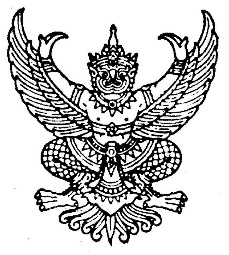 ที่ รบ .............../......         			         		โรงพยาบาลส่งเสริมสุขภาพตำบล..............								ต............... อ.โพธาราม จ.ราชบุรี 70120  		  ..............................  2565เรื่อง   ส่งหนังสือแสดงความยินยอมให้ธนาคารเพื่อการเกษตรและสหกรณ์การเกษตร (ธกส.) หักเงินเรียน   ผู้จัดการธนาคาร ธกส. สาขาโพธาราม สิ่งที่ส่งมาด้วย	1. บัญชีข้อมูล อสม.ที่สมัครสมาชิก ฌกส.อสม.				  จำนวน ........ ชุด 2. หนังสือแสดงความยินยอม						  จำนวน  ......  ฉบับด้วยอาสาสมัครสาธารณสุขประจำหมู่บ้าน (อสม.) ยื่นใบสมัครสมาชิกฌาปนกิจส่งเคราะห์อาสาสมัครสาธารณสุขประจำหมู่บ้านแห่งประเทศไทย (ฌกส.อสม.) จำนวน ............ ราย                      ในการนี้โรงพยาบาลส่งเสริมสุขภาพตำบล........................  จึงขอนำส่งหนังสือแสดงความยินยอม                           ให้ธนาคารเพื่อการเกษตรและสหกรณ์การเกษตร (ธกส.) หักเงินจำนวน ........ ราย รายละเอียดตามสิ่งที่ส่งมา                            ด้วย   	 จึงเรียนมาเพื่อโปรดทราบและพิจารณาดำเนินการต่อไป							ขอแสดงความนับถือ						      (............................................ )     ผู้อำนวยการโรงพยาบาลส่งเสริมสุขภาพตำบล...................โรงพยาบาลส่งเสริมสุขภาพตำบล..............................โทร.............................................บัญชีข้อมูล อสม. ที่สมัคร ฌกส. อสม.แห่งประเทศไทยรพ.สต. ...........................อำเภอ.........โพธาราม.........จังหวัดราชบุรีหนังสือแสดงความยินยอมเขียนที่....รพ.สต..............  อ.โพธาราม จ.ราชบุรี วันที่.............เดือน......................พ.ศ. ...2564............เรื่อง  ยินยอมให้ธนาคารหักเงินจากบัญชีเงินฝากเรียน  ผู้จัดการธนาคารเพื่อการเกษตรและสหกรณ์การเกษตร สาขา.............................................................................	ตามที่ข้าพเจ้า...........................................................................ได้เปิดบัญชีเงินฝากเลขที่บัญชี.......................... ที่ธนาคารเพื่อการเกษตรและสหกรณ์การเกษตร สาขา............................................ข้าพเจ้ายินยอมให้ธนาคารหักเงินในบัญชีเงินฝากของข้าพเจ้า เพื่อชำระค่าสมัคร ค่าบำรุงรายปี ค่าสงเคราะห์ศพ ค่าสงเคราะห์ศพล่วงหน้า ตามคำสั่งให้โอนเงินของสมาคมฌาปนกิจสงเคราะห์อาสาสมัครสาธารณสุขประจำหมู่บ้านแห่งประเทศไทย เข้าบัญชีเงินฝากออมทรัพย์ บัญชีเลขที่ 020-169-592-873 ชื่อบัญชี สมาคมฌาปนกิจสงเคราะห์อาสาสมัครสาธารณสุขประจำหมู่บ้านแห่งประเทศไทย (เงินบริหารจัดการ) และบัญชีเลขที่ 020-169-592-255 ชื่อบัญชี สมาคมฌาปนกิจสงเคราะห์อาสาสมัครสาธารณสุขประจำหมู่บ้านแห่งประเทศไทย (เงินสงเคราะห์) โดยไม่ต้องแจ้งให้ข้าพเจ้าทำหลักฐานการถอนเงินและบอกกล่าวล่วงหน้าแต่อย่างใด	ข้าพเจ้ายินยอมให้ธนาคารหักเงินฝากโอยเข้าบัญชีดังกล่าว พร้อมหักค่าธรรมเนียม (ถ้ามี) และในกรณีที่เงินในบัญชีเงินฝากของข้าพเจ้ามีไม่เพียงพอต่อคำสั่งให้โอนเงินฝาก ซึ่งบัญชีเงินฝากที่รับโอนไม่ได้รับเงินตามคำสั่งให้โอนเงินฝาก ทำให้ผิดเงื่อนไขของสมาคมฌาปนกิจสงเคราะห์อาสาสมัครสาธารณสุขประจำหมู่บ้านแห่งประเทศไทย ข้าพเจ้ายอมรับว่าไม่ใช่ความผิดของธนาคาร และจะไม่เรียกร้องค่าเสียหายใด ๆ ที่เกิดขึ้นนั้นจากธนาคาร	จึงเรียนมาเพื่อทราบ และโปรดดำเนินการจนกว่าข้าพเจ้าจะมีหนังสือบอกกล่าวเปลี่ยนแปลงเป็นอย่างอื่น						ขอแสดงความนับถือ      ลงชื่อ...........................................................ผู้ให้ความยินยอม 				             (                                           )      ลงชื่อ...................................................พยาน (เจ้าหน้าที่ สสจ./สสอ./รพ.สต.)       					        ( ......................................... )      ลงชื่อ...........................................................พยาน     					          ( ....................................... )ลำดับคำนำหน้าชื่อนามสกุลเลขบัตรประชาชนเลขบัญชีธนาคาร ธกส.สถานบริการที่ส่งใบสมัครวัน/เดือน/ปีที่อยู่